PhPhMechanikStation: Feste RolleStation: Feste RolleStation: Feste RolleSeite 1Seite 1Zeit: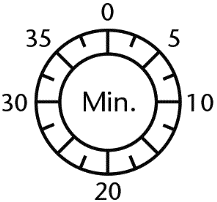 Zeit: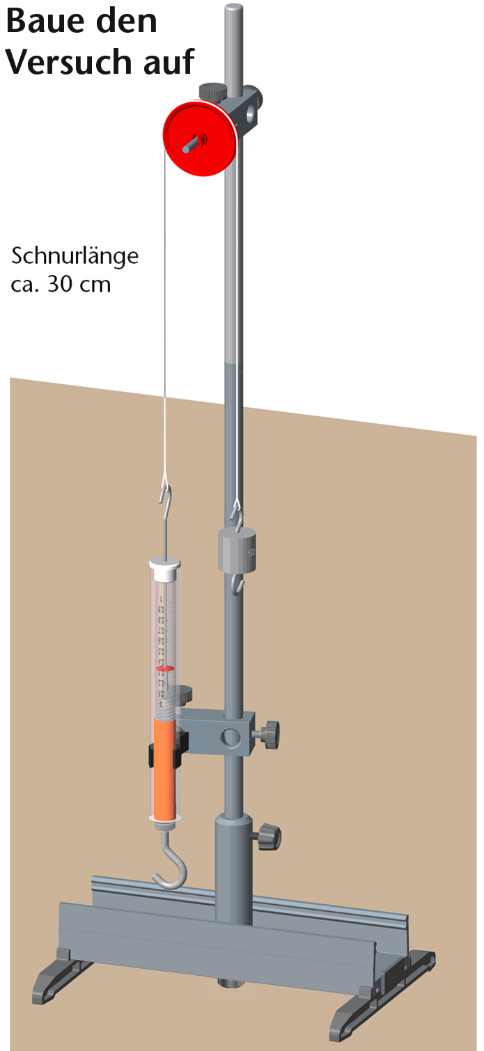 Auch Kindergartenkinder können einen Kasten mit vollen Wasserflaschen alleine heben, wenn sie die Hilfe von Rollen benutzen. Wie Rollen beim Heben helfen, wirst du an den drei Stationen Feste Rolle, 
Lose Rolle und Flaschenzug herausfinden. 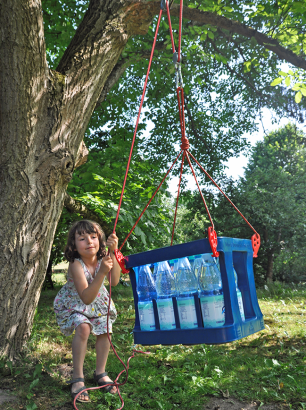 Auch Kindergartenkinder können einen Kasten mit vollen Wasserflaschen alleine heben, wenn sie die Hilfe von Rollen benutzen. Wie Rollen beim Heben helfen, wirst du an den drei Stationen Feste Rolle, 
Lose Rolle und Flaschenzug herausfinden. Auch Kindergartenkinder können einen Kasten mit vollen Wasserflaschen alleine heben, wenn sie die Hilfe von Rollen benutzen. Wie Rollen beim Heben helfen, wirst du an den drei Stationen Feste Rolle, 
Lose Rolle und Flaschenzug herausfinden. Auch Kindergartenkinder können einen Kasten mit vollen Wasserflaschen alleine heben, wenn sie die Hilfe von Rollen benutzen. Wie Rollen beim Heben helfen, wirst du an den drei Stationen Feste Rolle, 
Lose Rolle und Flaschenzug herausfinden. Zeit: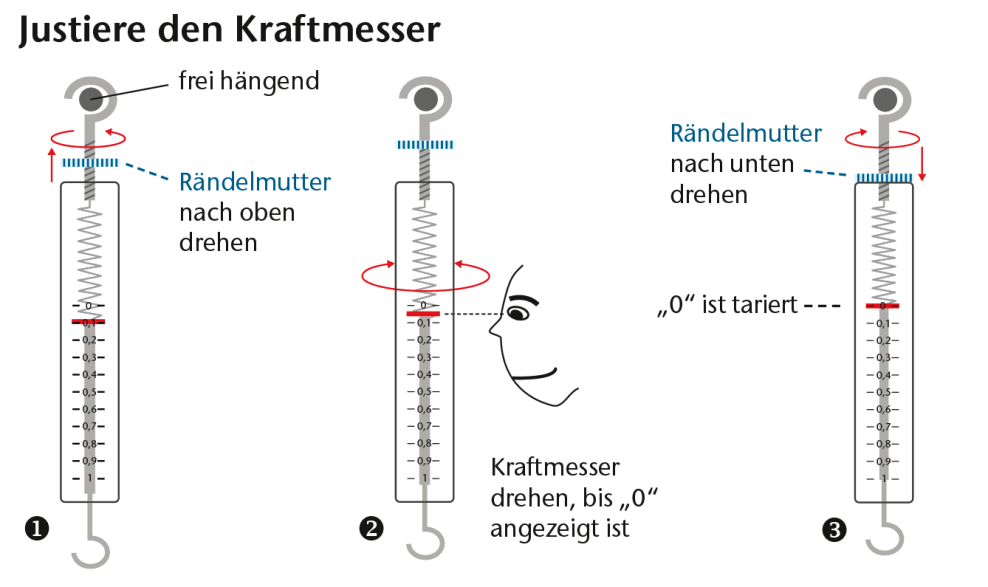 43010 5 Version 02.00	Kopiervorlage © Cornelsen Experimenta43010 5 Version 02.00	Kopiervorlage © Cornelsen Experimenta43010 5 Version 02.00	Kopiervorlage © Cornelsen Experimenta43010 5 Version 02.00	Kopiervorlage © Cornelsen Experimenta43010 5 Version 02.00	Kopiervorlage © Cornelsen Experimenta43010 5 Version 02.00	Kopiervorlage © Cornelsen Experimenta43010 5 Version 02.00	Kopiervorlage © Cornelsen Experimenta43010 5 Version 02.00	Kopiervorlage © Cornelsen Experimenta43010 5 Version 02.00	Kopiervorlage © Cornelsen ExperimentaPhMechanikMechanikStation: Lose RolleStation: Lose RolleStation: Lose RolleSeite 1Zeit:Zeit:Zeit:Zeit: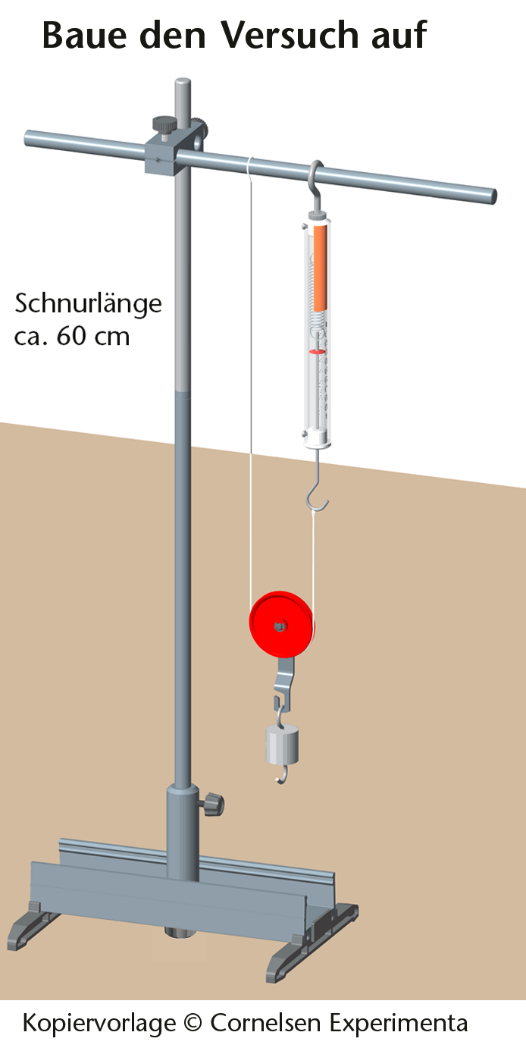 Auch Kindergartenkinder können einen Kasten mit vollen Wasserflaschen alleine heben, wenn sie die Hilfe von Rollen benutzen. Wie Rollen beim Heben helfen, wirst du an den drei Stationen Feste Rolle, Lose Rolle und Flaschenzug herausfinden. Auch Kindergartenkinder können einen Kasten mit vollen Wasserflaschen alleine heben, wenn sie die Hilfe von Rollen benutzen. Wie Rollen beim Heben helfen, wirst du an den drei Stationen Feste Rolle, Lose Rolle und Flaschenzug herausfinden. Auch Kindergartenkinder können einen Kasten mit vollen Wasserflaschen alleine heben, wenn sie die Hilfe von Rollen benutzen. Wie Rollen beim Heben helfen, wirst du an den drei Stationen Feste Rolle, Lose Rolle und Flaschenzug herausfinden. Zeit:Zeit: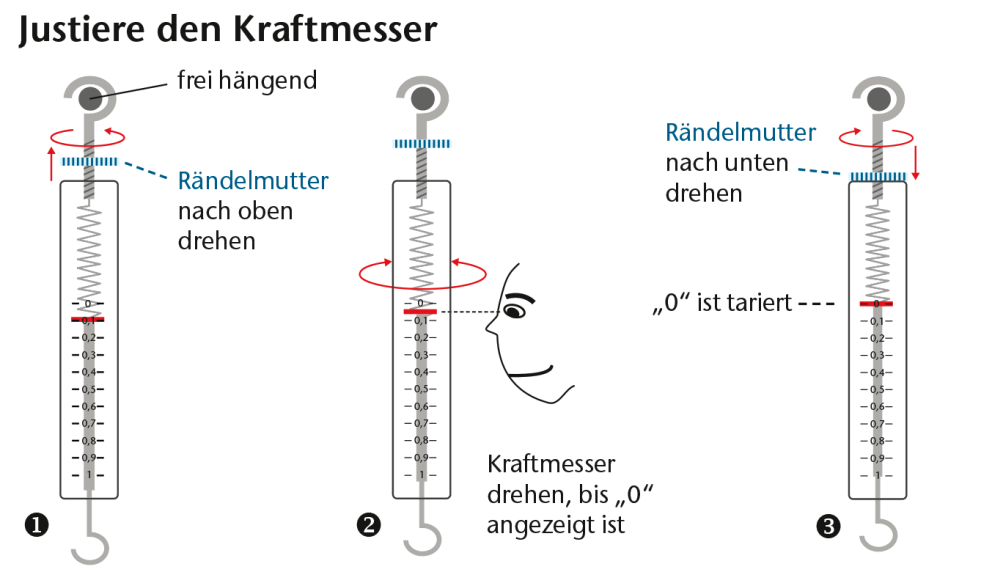 PhPhMechanikStation: Feste RolleStation: Feste RolleStation: Feste RolleSeite 2Seite 2Zeit: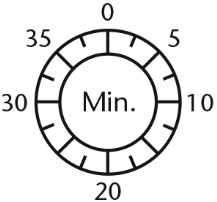 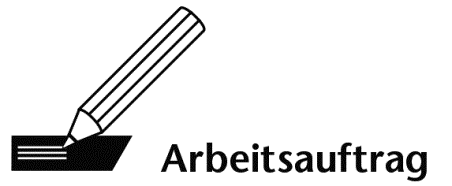 Untersuche den Zusammenhang zwischen Zugweg sZug und Lastweg sLast. 
Miss für vier verschiedene Lasten die Wege sZug und sLast. Trage die Messwerte in die Tabelle ein. Untersuche den Zusammenhang zwischen Zugkraft FZug und Last FLast. 
Miss für vier verschiedene Lasten die Kräfte FZug 
und FLast. Trage die Messwerte in die Tabelle ein.Formuliere einen Zusammenhang zwischen Zugkraft und Zugweg.Erläutere anhand der Bilder, welche Vorteile das Heben mit der festen Rolle bringen kann.Untersuche den Zusammenhang zwischen Zugweg sZug und Lastweg sLast. 
Miss für vier verschiedene Lasten die Wege sZug und sLast. Trage die Messwerte in die Tabelle ein. Untersuche den Zusammenhang zwischen Zugkraft FZug und Last FLast. 
Miss für vier verschiedene Lasten die Kräfte FZug 
und FLast. Trage die Messwerte in die Tabelle ein.Formuliere einen Zusammenhang zwischen Zugkraft und Zugweg.Erläutere anhand der Bilder, welche Vorteile das Heben mit der festen Rolle bringen kann.Untersuche den Zusammenhang zwischen Zugweg sZug und Lastweg sLast. 
Miss für vier verschiedene Lasten die Wege sZug und sLast. Trage die Messwerte in die Tabelle ein. Untersuche den Zusammenhang zwischen Zugkraft FZug und Last FLast. 
Miss für vier verschiedene Lasten die Kräfte FZug 
und FLast. Trage die Messwerte in die Tabelle ein.Formuliere einen Zusammenhang zwischen Zugkraft und Zugweg.Erläutere anhand der Bilder, welche Vorteile das Heben mit der festen Rolle bringen kann.Untersuche den Zusammenhang zwischen Zugweg sZug und Lastweg sLast. 
Miss für vier verschiedene Lasten die Wege sZug und sLast. Trage die Messwerte in die Tabelle ein. Untersuche den Zusammenhang zwischen Zugkraft FZug und Last FLast. 
Miss für vier verschiedene Lasten die Kräfte FZug 
und FLast. Trage die Messwerte in die Tabelle ein.Formuliere einen Zusammenhang zwischen Zugkraft und Zugweg.Erläutere anhand der Bilder, welche Vorteile das Heben mit der festen Rolle bringen kann.Untersuche den Zusammenhang zwischen Zugweg sZug und Lastweg sLast. 
Miss für vier verschiedene Lasten die Wege sZug und sLast. Trage die Messwerte in die Tabelle ein. Untersuche den Zusammenhang zwischen Zugkraft FZug und Last FLast. 
Miss für vier verschiedene Lasten die Kräfte FZug 
und FLast. Trage die Messwerte in die Tabelle ein.Formuliere einen Zusammenhang zwischen Zugkraft und Zugweg.Erläutere anhand der Bilder, welche Vorteile das Heben mit der festen Rolle bringen kann.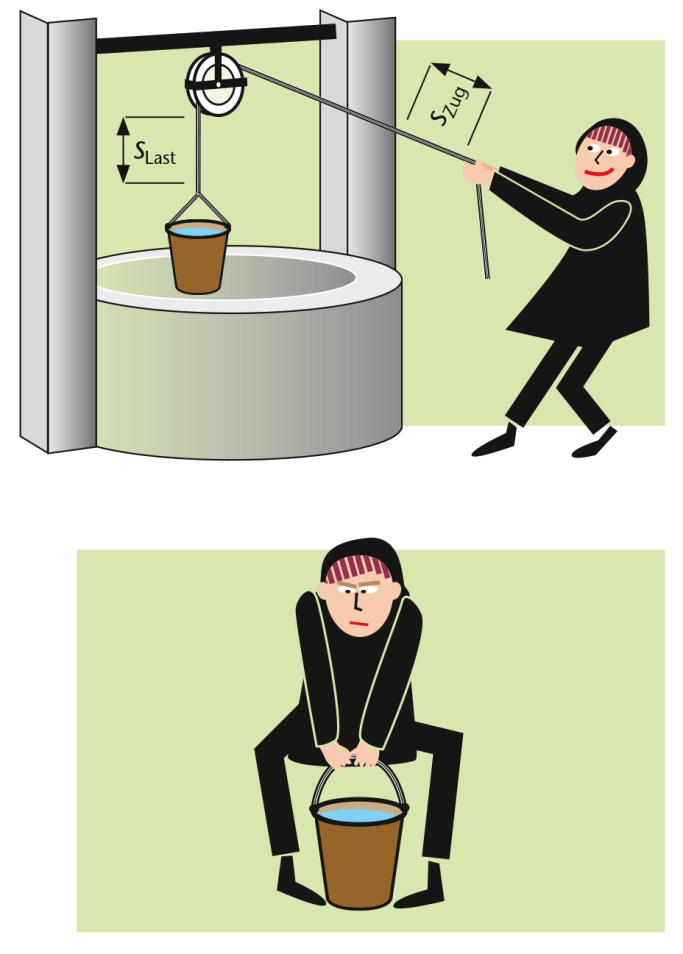 43010 5 Version 02.00	Kopiervorlage © Cornelsen Experimenta43010 5 Version 02.00	Kopiervorlage © Cornelsen Experimenta43010 5 Version 02.00	Kopiervorlage © Cornelsen Experimenta43010 5 Version 02.00	Kopiervorlage © Cornelsen Experimenta43010 5 Version 02.00	Kopiervorlage © Cornelsen Experimenta43010 5 Version 02.00	Kopiervorlage © Cornelsen Experimenta43010 5 Version 02.00	Kopiervorlage © Cornelsen Experimenta43010 5 Version 02.00	Kopiervorlage © Cornelsen Experimenta43010 5 Version 02.00	Kopiervorlage © Cornelsen ExperimentaPhMechanikMechanikStation: Lose RolleStation: Lose RolleStation: Lose RolleSeite 2Zeit:Zeit:Untersuche den Zusammenhang zwischen Zugweg sZug und Lastweg sLast. 
Miss für 4 verschiedene Lasten die Wege sZug und sLast. Trage die Messwerte in die Tabelle ein. Untersuche den Zusammenhang zwischen Zugkraft FZug und Last FLast. 
Miss für 4 verschiedene Lasten die Kräfte FZug und FLast. Trage die Messwerte in die Tabelle ein.Formuliere einen Zusammenhang zwischen Zugkraft und Zugweg.Bestimme für die lose Rolle die Anzahl der tragenden Seile. Das sind die Seile, an denen die Last hängt.Formuliere einen Zusammenhang zwischen Zugweg, Lastweg und der Anzahl der tragenden Seile. Untersuche den Zusammenhang zwischen Zugweg sZug und Lastweg sLast. 
Miss für 4 verschiedene Lasten die Wege sZug und sLast. Trage die Messwerte in die Tabelle ein. Untersuche den Zusammenhang zwischen Zugkraft FZug und Last FLast. 
Miss für 4 verschiedene Lasten die Kräfte FZug und FLast. Trage die Messwerte in die Tabelle ein.Formuliere einen Zusammenhang zwischen Zugkraft und Zugweg.Bestimme für die lose Rolle die Anzahl der tragenden Seile. Das sind die Seile, an denen die Last hängt.Formuliere einen Zusammenhang zwischen Zugweg, Lastweg und der Anzahl der tragenden Seile. Untersuche den Zusammenhang zwischen Zugweg sZug und Lastweg sLast. 
Miss für 4 verschiedene Lasten die Wege sZug und sLast. Trage die Messwerte in die Tabelle ein. Untersuche den Zusammenhang zwischen Zugkraft FZug und Last FLast. 
Miss für 4 verschiedene Lasten die Kräfte FZug und FLast. Trage die Messwerte in die Tabelle ein.Formuliere einen Zusammenhang zwischen Zugkraft und Zugweg.Bestimme für die lose Rolle die Anzahl der tragenden Seile. Das sind die Seile, an denen die Last hängt.Formuliere einen Zusammenhang zwischen Zugweg, Lastweg und der Anzahl der tragenden Seile. Untersuche den Zusammenhang zwischen Zugweg sZug und Lastweg sLast. 
Miss für 4 verschiedene Lasten die Wege sZug und sLast. Trage die Messwerte in die Tabelle ein. Untersuche den Zusammenhang zwischen Zugkraft FZug und Last FLast. 
Miss für 4 verschiedene Lasten die Kräfte FZug und FLast. Trage die Messwerte in die Tabelle ein.Formuliere einen Zusammenhang zwischen Zugkraft und Zugweg.Bestimme für die lose Rolle die Anzahl der tragenden Seile. Das sind die Seile, an denen die Last hängt.Formuliere einen Zusammenhang zwischen Zugweg, Lastweg und der Anzahl der tragenden Seile. Untersuche den Zusammenhang zwischen Zugweg sZug und Lastweg sLast. 
Miss für 4 verschiedene Lasten die Wege sZug und sLast. Trage die Messwerte in die Tabelle ein. Untersuche den Zusammenhang zwischen Zugkraft FZug und Last FLast. 
Miss für 4 verschiedene Lasten die Kräfte FZug und FLast. Trage die Messwerte in die Tabelle ein.Formuliere einen Zusammenhang zwischen Zugkraft und Zugweg.Bestimme für die lose Rolle die Anzahl der tragenden Seile. Das sind die Seile, an denen die Last hängt.Formuliere einen Zusammenhang zwischen Zugweg, Lastweg und der Anzahl der tragenden Seile. 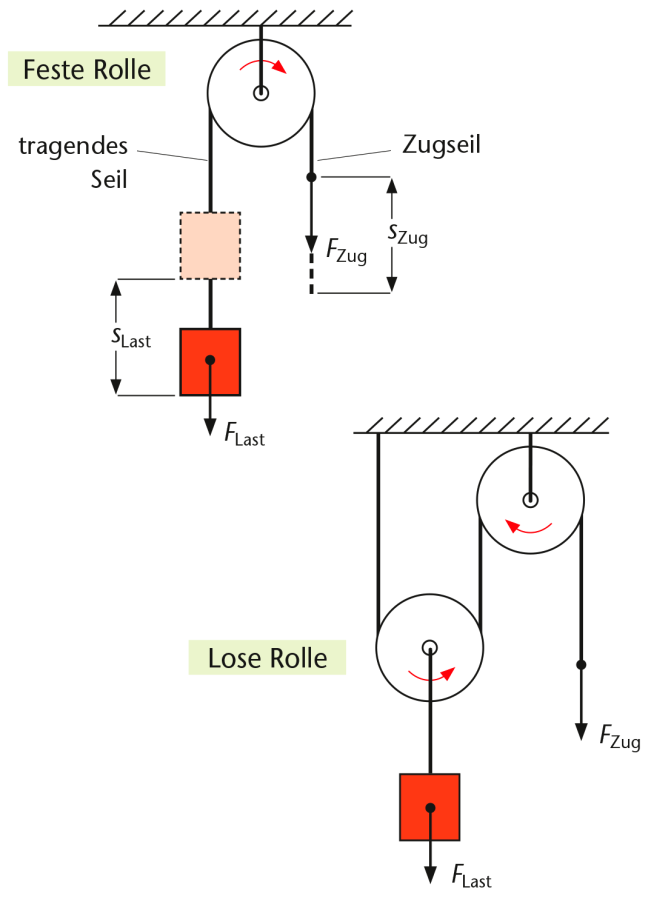 Zeit:Zeit: